 Пояснительная записка      Основная образовательная программа начального общего образования  реализуются муниципальным  казенным общеобразовательным учреждением «Новопокровская основная общеобразовательная школа » через урочную и внеурочную деятельность с соблюдением требований действующих нормативных документов.    Нормативно-правовой базой для составления плана внеурочной деятельности школы на 2023-2024 учебный год являются следующие документы: − Федеральный закон от 29.12.2012 № 273-ФЗ «Об образовании в Российской Федерации» (с последующими изменениями); − Приказ Министерства просвещения Российской Федерации от 31.05.2021 № 286 «Об утверждении федерального государственного образовательного стандарта начального общего образования» (с последующими изменениями); − Приказ Министерства просвещения Российской Федерации от 31.05.2021 № 287 «Об утверждении федерального государственного образовательного стандарта основного общего образования» (с последующими изменениями)− Приказ Министерства просвещения Российской Федерации от 22.03.2021 № 115«Об утверждении Порядка организации и осуществления образовательной деятельности по основным общеобразовательным программам - образовательным программам начального общего, основного общего и среднего общего образования»; − Приказ Минпросвещения России от 18.05.2023 № 370 «Об утверждении федеральной образовательной программы основного общего образования» (Зарегистрировано в Минюсте России 12.07.2023 № 74223); − Постановление Главного государственного санитарного врача РФ от 28.09.2020 №28 «Об утверждении санитарных правил СП 2.4.3648-20 «Санитарно - эпидемиологические требования к организациям воспитания и обучения, отдыха и оздоровления детей и молодежи»; - Письмо Минпросвещения России от 17.06.2022 №03-871 «Об организации занятий «Разговоры о важном»; - Устав муниципального казенного общеобразовательного учреждения «Новопокровская основная общеобразовательная школа»; - Основная образовательная программа начального общего образования муниципального казенного общеобразовательного учреждения «Новопокровская основная общеобразовательная школа»       Внеурочная деятельность - образовательная деятельность, направленная на достижение планируемых результатов (предметных, метапредметных, личностных) освоения основной образовательной программы начального общего образования, осуществляемая в формах, отличных от урочной.     План внеурочной деятельности общеобразовательного учреждения является обязательной частью организационного раздела основной образовательной программы, а рабочие программы внеурочной деятельности являются обязательной частью содержательного раздела основной образовательной программы начального общего образования.    Целью плана внеурочной деятельности является содействие в обеспечении достижения ожидаемых результатов учащихся 5 классов общеобразовательного учреждения в соответствии с основной образовательной программой основного общего образования, социальное, творческое, интеллектуальное, общекультурное, физическое, гражданско-патриотическое развитие учащихся, создание условий для их самореализации и осуществление педагогической поддержки в преодолении ими трудностей в обучении, социализации. Обязательным условием организации внеурочной деятельности является ее воспитательная направленность, соотнесенность с рабочей программой воспитания общеобразовательного учреждения.  Направления и виды внеурочной деятельности определены в соответствии обновленным ФГОС НОО. Внеурочная деятельность организована по направлениям: 1. Направления, рекомендуемые для всех учащихся: - информационно-просветительские занятия патриотической, нравственной и экологической направленности «Разговоры о важном»; - занятия по формированию функциональной грамотности учащихся; - занятия, направленные на удовлетворение профориентационных интересов и потребностей учащихся. 2. Направления вариативной части: - занятия, связанные с реализацией особых интеллектуальных и социокультурных потребностей учащихся; - занятия, направленные на удовлетворение интересов и потребностей учащихся в творческом и физическом развитии, помощь в самореализации, раскрытии и развитии способностей и талантов; - занятия, направленные на удовлетворение социальных интересов и потребностей учащихся, на педагогическое сопровождение деятельности социально-ориентированных ученических сообществ, детских общественных объединений, органов ученического самоуправления, на организацию совместно с учащимися комплекса мероприятий воспитательной направленности.     Формы внеурочной деятельности предусматривают активность и самостоятельность учащихся, сочетают индивидуальную и групповую работы, обеспечивают гибкий режим занятий (продолжительность, последовательность), переменный состав учащихся, проектную и исследовательскую деятельность, экскурсии, походы, деловые игры и прочее. Содержание занятий, предусмотренных в рамках внеурочной деятельности, формируется с учѐтом пожеланий учащихся и их родителей (законных представителей) несовершеннолетних учащихся. Внеурочная деятельность организована в режиме шестидневной рабочей недели. Продолжительность занятия составляет не менее 30 минут, перемена - 10 минут. Максимальный объѐм нагрузки учащихся соответствует максимально допустимому количеству часов внеурочной деятельности для класса не более 10 часов. Содержание занятий внеурочной деятельности.     1. Направления, рекомендуемые для всех учащихся. 1.1. Направление «Информационно-просветительские занятия патриотической, нравственной и экологической направленности «Разговоры о важном» представлено программой «Разговоры о важном». Основная цель: развитие ценностного отношения учащихся к своей Родине - России, населяющим ее людям, ее уникальной истории, богатой природе и великой культуре. Основная задача: формирование соответствующей внутренней позиции личности школьника, необходимой ему для конструктивного и ответственного поведения в обществе     1.2.  Направление «Занятия по формированию функциональной грамотности учащихся» представлено программой «Формирование функциональной грамотности». Основная цель: развитие способностей учащихся применять приобретенные знания, умения и навыки для решения задач в различных сферах жизнедеятельности (обеспечение связи обучения с жизнью). Основная задача: формирование и развитие финансовой компетенции.     1.3.   Направление «Занятия, направленные на удовлетворение профориентационных интересов и потребностей учащихся» представлено программой «Россия – мои горизонты». Основная цель: развитие ценностного отношения учащихся к труду, как основному способу достижения жизненного благополучия и ощущения уверенности в жизни. Основная задача: формирование готовности школьников к осознанному выбору направления продолжения своего образования и будущей профессии, осознание важности получаемых в школе знаний для дальнейшей профессиональной и вне профессиональной деятельности. 2. Направления вариативной части.   2.1.Направление «Занятия, связанные с реализацией особых интеллектуальных и социокультурных потребностей учащихся» представлено программой «Театр»,  «Биология для всех». Основная цель: интеллектуальное и общекультурное развитие учащихся, удовлетворение их особых познавательных, культурных, оздоровительных потребностей и интересов. Основная задача: формирование ценностного отношения учащихся к знаниям, как залогу их собственного будущего, и к культуре в целом, как к духовному богатству общества, сохраняющему национальную самобытность народов России.   2.2. Направление «Занятия, направленные на удовлетворение интересов и потребностей учащихся в творческом и физическом развитии, помощь в самореализации, раскрытии и развитии способностей и талантов» представлено программами «Спортивные игры»,  «Туризм». Основная цель: удовлетворение интересов и потребностей учащихся в физическом развитии, помощь в самореализации, раскрытии и развитии способностей и талантов, оздоровительных потребностей и интересов. Основная задача: физическое развитие учащихся, привитие им любви к спорту, побуждение к здоровому образу жизни, воспитание силы воли, ответственности, формирование установок на защиту слабых; раскрытие творческих способностей школьников, формирование у них чувства вкуса и умения ценить прекрасное, формирование ценностного отношения к культуре. 2.3.Направление «Занятия, направленные на удовлетворение социальных интересов и потребностей учащихся, на педагогическое сопровождение деятельности социально-ориентированных ученических сообществ, детских общественных объединений, органов ученического самоуправления, на организацию совместно с учащимися комплекса мероприятий воспитательной направленности» представлено движением «Юнармия», «РДДМ», «Совет Министров».Основная цель: развитие важных для жизни подрастающего человека социальных умений - заботиться о других, организовывать свою собственную деятельность, лидировать и подчиняться, брать на себя инициативу и нести ответственность, отстаивать свою точку зрения и принимать другие точки зрения. Основная задача: обеспечение психологического благополучия учащихся в образовательном пространстве школы, создание условий для развития ответственности за формирование макро- и микро- коммуникаций, складывающихся в общеобразовательном учреждении, понимание зон личного влияния на уклад школьной жизни. Реализация плана внеурочной деятельности осуществляется через работу кружков или внеклассных мероприятий.План внеурочной деятельностина 2023 – 2024 учебный годТаблица № 1Сетка занятий внеурочной деятельностиТаблица № 2:Направления внеурочной деятельностиНаименование рабочей программыВид деятельностиФорма проведенияКоличество часовКоличество часовНаправления внеурочной деятельностиНаименование рабочей программыВид деятельностиФорма проведенияв неделювсегоЧасть, рекомендуемая для всех учащихсяЧасть, рекомендуемая для всех учащихсяЧасть, рекомендуемая для всех учащихсяИнформационно-просветительские занятия патриотической, нравственной и экологической направленности«Разговоры о важном» информационно-просветительскийклассный час11Занятия по формированию функциональной грамотности учащихся «Формирование функциональной грамотности»познавательныйкружок11Занятия, направленные на удовлетворение профориентационных интересов и потребностей учащихся«Россия – мои горизонты»информационно-просветительский Классный час11Вариативная частьВариативная частьВариативная частьЗанятия, связанные с реализацией особых интеллектуальных и социокультурных  потребностей учащихся«Театр»познавательныйкружок11Занятия, направленные на удовлетворение интересов и потребностей учащихся в творческом и физическом развитии, помощь в самореализации, раскрытии и развитии способностей и талантов«Спортивные игры»спортивно - оздоровительныйсекция11Занятия, направленные на удовлетворение интересов и потребностей учащихся в творческом и физическом развитии, помощь в самореализации, раскрытии и развитии способностей и талантов«Биология для всех»творческийкружок11Занятия, направленные на удовлетворение интересов и потребностей учащихся в творческом и физическом развитии, помощь в самореализации, раскрытии и развитии способностей и талантов«Туризм»спортивно - оздоровительныйсекция22Занятия, направленные на удовлетворение социальных интересов и потребностей учащихся, на педагогическое сопровождение деятельности социально-ориентированных ученических сообществ, детских общественных объединений, органов ученического самоуправления, на организацию совместно с учащимися комплекса мероприятий воспитательной направленности«Юнармия»«РДШ»«Совет министров»социальное творчествосоциальное творчество11Итого: 9Итого: 9Итого: 9Название  программыгруппаМесто проведенияКоличество часов в неделюруководитель«Разговоры о важном» Учащиеся 5-7 классакабинет1Классный руководитель«Формирование функциональной грамотности»5 класскабинет1Качесова О.И.«Россия-мои горизонты»Учащиеся 6-7 классовкабинет1Чудова И.В.«Театр»разновозрастнаякабинет1Жигалева З.В.«Спортивные игры»разновозрастнаяспортивный залспортивная площадка1Демидов Д.Н.«Туризм»разновозрастнаяспортивный залспортивная2Демидов Д.Н.«Биология для всех»Учащиеся 7 классакабинет1Жигалева З.В.«Юнармия»«РДДМ»«Совет министров»разновозрастнаяКабинетАктовый зал1Зам. директора по ВР, Кабашная Ю.С.,Чудова И.В.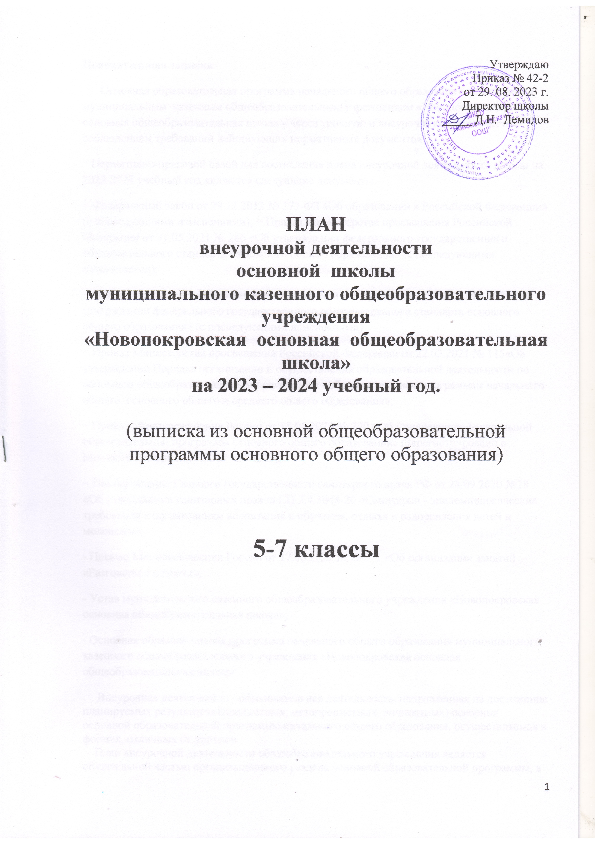 